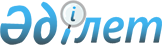 Қоғамдық жұмыстарды ұйымдастыру жайлы
					
			Күшін жойған
			
			
		
					Қызылорда облысы Шиелі ауданы әкімдігінің 2010 жылғы 15 ақпандағы N 856 қаулысы. Қызылорда облысының Әділет департаменті Шиелі ауданының әділет басқармасында 2010 жылы 17 наурызда N 10-8-110 тіркелді. Күші жойылды - Қызылорда облысы Шиелі ауданы әкімдігінің 2012 жылғы 04 мамырдағы N 1911 қаулысымен      Ескерту. Күші жойылды - Қызылорда облысы Шиелі ауданы әкімдігінің 2012.05.04 N 1911 қаулысымен.      РҚАО ескертпесі:

      Мәтінде авторлық орфография және пунктуация сақталған.

      Қазақстан Республикасының 2001 жылғы 23 қаңтардағы "Қазақстан Республикасындағы жергілікті мемлекеттік басқару және өзін-өзі туралы" Заңының 31 бабының 1 тармағының 13) тармақшасын, 37 бабының  8 тармағын басшылыққа ала отырып, 2001 жылғы 23 қаңтардағы "Халықты жұмыспен қамту туралы" Заңының 20 бабының 5 тармағына сәйкес және Қазақстан Республикасы Үкіметінің 2001 жылғы 19 маусымдағы "Халықты жұмыспен қамту туралы" Қазақстан Республикасының 2001 жылғы 23 қаңтардағы Заңын іске асыру жөніндегі шаралар туралы" N 836 Қаулысы негізінде аудан әкімдігі ҚАУЛЫ ЕТЕДІ:



      1. Қоғамдық жұмыстардың түрлері 1-қосымшаға сәйкес бекітілсін.



      2. 2-қосымшадағы кестеге сәйкес аудан көлеміндегі қоғамдық жұмыстарды жүргізетін мекемелер мен шаруашылық субъектілер тізімі бекітілсін.



      3. "Шиелі аудандық жұмыспен қамту және әлеуметтік бағдарламалар бөлімі" мемлекеттік мекемесіне (А.Сәрсенбаев) Қазақстан Республикасы Үкіметінің 2001 жылғы 19 маусымдағы "Халықты жұмыспен қамту туралы" Қазақстан Республикасының 2001 жылғы 23 қаңтардағы Заңын іске асыру жөніндегі шаралар туралы" N 836 Қаулысын басшылыққа алып жұмыс жасау тапсырылсын.



      4. Шиелі ауданы әкімдігінің 2009 жылғы 4 мамырдағы "Қоғамдық жұмыстарды ұйымдастырудың кейбір мәселелері туралы" N 490 қаулысының (нормативтік құқықтық кесімдерді мемлекеттік тіркеу тізімінде 2009 жылдың 12 маусымдағы N 10-9-87 болып тіркелген, аудандық "Өскен өңір" газетінің 2009 жылғы 20 маусымдағы N 55 санды шығарылымында жарияланған) қаулысының күші жойылды деп танылсын.



      5. Қаулының орындалуына бақылау жасау аудан әкімінің орынбасары Қ.Мүбараковқа жүктелсін.



      6. Осы қаулы алғаш рет ресми жарияланған күнінен бастап қолданысқа енгізіледі.      АУДАН ӘКІМІ                                    Н. НӘЛІБАЕВ

2010 жылғы 15 ақпандағы

      N 856 қаулысына 1-қосымша 

Қоғамдық жұмыстардың түрлері      1. Кент және ауылдық округтерді көркейту, көгалдандыру, абаттандыру көшелер мен аулаларды тазалау, күл-қоқыстарды шығару, елді мекендердің санитарлық тазалықтарын сақтауға қатысу;

      2. Жол жөндеу жұмыстары, жолдарды салу және жөндеуге жәрдем беру;

      3. Жергілікті бюджет есебінен жүзеге асырылатын әлеуметтік мәдени объектілерді салу, қайта жаңғырту және жөндеуге жәрдем беру;

      4. Республикалық және аймақтық қоғамдық науқандарын (қоғамдық пікірді сұрау, әртүрлі санақтар) өткізуге қатысу;

      5. Қосалқы шаруашылығы бар ауыл шаруашылығы дақылдарын өсіру кезеңінде дала жұмыстарын ұйымдастыруға, мал бордақылау, малды қолдан ұрықтандыру, мал басын бірдейлендіру, сырғалау жұмыстарын ұйымдастыруға жәрдемдесу;

      6. Атаулы әлеуметтік көмек алуға ұсыныс берген адамның (отбасының) материалдық жағдайына зерттеу жүргізу үшін учаскелік комиссиялардың жұмысына көмек көрсету;

      7. Елді мекендердегі құқықтық тәртіпті қамтамасыз етуге көмек көрсету;

      8. Зейнетақы мен жәрдемақыны қайта есептеу кезінде халықтың нысаналы топтарына (оралмандар, рақымшылықпен босатылғандар) құжаттарын рәсімдеу кезінде көмек беру;

      9. Мекемелерде, мұрағаты бар мекемелер мен кітапханаларда мұрағат құжаттарын түптеу, кітаптарды, құжатнаманы түптеу және кітаптарды қайта қалпына келтіруге көмек көрсету;

      10. Оқу демалыстары кезінде балалардың спорт және ойын алаңдарын, сауықтыру лагерінде балалардың демалыс орындарын көркейту, көше аулаларын тазалауға көмектесу;

      11. Газет - журналдарды тарату жұмыстарына көмектесу;

      12. Су құбырларын жөндеу, кәріз жүйелерін тазалау жұмыстарына көмектесу;

      13. Мерзімді әскери қызметке шақыру науқанында көмек көрсету;

      14. Әлеуметтік көмек, жәрдемақы, әлеуметтік төлемдерге құжаттар қабылдау жұмыстарына көмектесу.

2010 жылғы 15 ақпандағы

      N 856 қаулысына 2-қосымша 

Қоғамдық жұмыстарды жүргізетін мекемелердің тізіміЕскерту: қоғамдық жұмыстарға сұраныс пен ұсыныс "Шиелі аудандық жұмыспен қамту және әлеуметтік бағдарламалар бөлімі" мемлекеттік мекемесімен айқындалады. Қоғамдық жұмыстардың көлемі мен нақты жағдайлары жұмыс беруші мен қоғамдық жұмысқа қатысушы азаматтың арасында жасалған шартта белгіленеді, жұмыссыздардың еңбегіне төленетін ақының мөлшері республикалық бюджетте белгіленген жалақының ең төменгі мөлшерінде белгіленеді және оларды қаржыландыру, көздері аудандық бюджет болып табылады.
					© 2012. Қазақстан Республикасы Әділет министрлігінің «Қазақстан Республикасының Заңнама және құқықтық ақпарат институты» ШЖҚ РМК
				NМекеме атауыЖұмысқа қатысу мерзімі1"Шиелі ауданы әкімі аппараты" мемлекеттік мекемесі6 айға дейін2"Шиелі аудандық мәслихат аппараты" мемлекеттік мекемесі6 айға дейін3"Шиелі аудандық білім бөлімі" мемлекеттік мекемесі6 айға дейін4"Шиелі аудандық мәдениет және тілдерді дамыту бөлімі" мемлекеттік мекемесі6 айға дейін5"Шиелі аудандық жұмыспен қамту және әлеуметтік бағдарламалар бөлімі" мемлекеттік мекемесі6 айға дейін6"Шиелі аудандық тұрғын үй коммуналдық шаруашылық, жолаушылар көлігі және автомобиль жолдары бөлімі" мемлекеттік мекемесі6 айға дейін7"Шиелі аудандық құрылыс бөлімі" мемлекеттік мекемесі6 айға дейін8"Шиелі аудандық ішкі саясат бөлімі" мемлекеттік мекемесі6 айға дейін9"Шиелі аудандық дене шынықтыру және спорт бөлімі" мемлекеттік мекемесі6 айға дейін10"Шиелі аудандық ауылшаруашылығы бөлімі" мемлекеттік мекемесі6 айға дейін11"Шиелі аудандық экономика және бюджеттік жоспарлау бөлімі" мемлекеттік мекемесі6 айға дейін12"Шиелі аудандық қаржы бөлімі" мемлекеттік мекемесі6 айға дейін13"Шиелі аудандық кәсіпкерлік бөлімі" мемлекеттік мекемесі6 айға дейін14"Шиелі аудандық сәулет және қала құрылысы бөлімі" мемлекеттік мекемесі6 айға дейін15"Шиелі аудандық жер қатынастары бөлімі" мемлекеттік мекемесі6 айға дейін16"Ақмая ауылдық округі әкімінің аппараты" мемлекеттік мекемесі6 айға дейін17"Алмалы ауылдық округі әкімінің аппараты" мемлекеттік мекемесі6 айға дейін18"Бәйгекүм ауылдық округі әкімінің аппараты" мемлекеттік мекемесі6 айға дейін19"Гигант ауылдық округі әкімінің аппараты" мемлекеттік мекемесі6 айға дейін20"Еңбекші ауылдық округі әкімінің аппараты" мемлекеттік мекемесі6 айға дейін21"Жуантөбе ауылдық округі әкімінің аппараты" мемлекеттік мекемесі6 айға дейін22"Жөлек ауылдық округі әкімінің аппараты" мемлекеттік мекемесі6 айға дейін23"Иіркөл ауылдық округі әкімінің аппараты" мемлекеттік мекемесі6 айға дейін24"Керделі ауылдық округі әкімінің аппараты" мемлекеттік мекемесі6 айға дейін25"Қарғалы ауылдық округі әкімінің аппараты" мемлекеттік мекемесі6 айға дейін26"Сұлутөбе ауылдық округі әкімінің аппараты" мемлекеттік мекемесі6 айға дейін27"Тартоғай ауылдық округі әкімінің аппараты" мемлекеттік мекемесі6 айға дейін28"Талаптан ауылдық округі әкімінің аппараты" мемлекеттік мекемесі6 айға дейін29"Телікөл ауылдық округі әкімінің аппараты" мемлекеттік мекемесі6 айға дейін30"Төңкеріс ауылдық округі әкімінің аппараты" мемлекеттік мекемесі6 айға дейін31"Ақтоған ауылдық округі әкімінің аппараты" мемлекеттік мекемесі6 айға дейін32"Бестам ауылдық округі әкімінің аппараты" мемлекеттік мекемесі6 айға дейін33"Жиделіарық ауылдық округі әкімінің аппараты" мемлекеттік мекемесі6 айға дейін34"Қоғалы ауылдық округі әкімінің аппараты" мемлекеттік мекемесі6 айға дейін35"Майлытоғай ауылдық округі әкімінің аппараты" мемлекеттік мекемесі6 айға дейін36"Ортақшыл ауылдық округі әкімінің аппараты" мемлекеттік мекемесі6 айға дейін37"Жаңатұрмыс ауылдық округі әкімінің аппараты" мемлекеттік мекемесі6 айға дейін38"Шиелі кенті әкімінің аппараты" мемлекеттік мекемесі6 айға дейін39"Қазақстан Республикасы Қаржы министрлігі Салық комитетінің Қызылорда облысы бойынша Салық Департаментінің Шиелі ауданы бойынша салық басқармасы" мемлекеттік мекемесі6 айға дейін40"Қызылорда облысы Шиелі ауданының Қорғаныс істері жөніндегі бөлімі" мемлекеттік мекемесі6 айға дейін41"Қазақстан Республикасының еңбек және халықты әлеуметтік қорғау министрлігі, мемлекеттік зейнетақы төлеу жөніндегі Шиелі аудандық бөлімі" мемлекеттік мекемесі6 айға дейін42"Шиелі аудандық балалар мен жасөспірімдер спорт мектебі" мемлекеттік мекемесі6 айға дейін43"Шиелі аудандық мұрағат" мемлекеттік мекемесі6 айға дейін44"Шиелі аудандық орталықтандырылған кітапхана жүйесі" мемлекеттік мекемесі6 айға дейін45"Нұр Отан" Халықтық Демократиялық партиясы" қоғамдық бірлестігінің Қызылорда облысы Шиелі аудандық филиалы6 айға дейін46"Сыр ұланы" мемлекеттік қазыналық кәсіпорны6 айға дейін47Қазақстан Республикасының еңбек және әлеуметтік қорғау министрлігінің Қызылорда облысы бойынша бақылау және әлеуметтік қорғау Департаментінің Шиелі ауданы бойынша еңбек инспекциясы мемлекеттік мекемесі6 айға дейін48"Қызылорда облысының халыққа қызмет көрсету орталығы" мемлекеттік мекемесінің Шиелі аудандық филиалы6 айға дейін49Қазақстан Республикасы Денсаулық сақтау министрлігі мемлекеттік санитарлық-эпидемиологиялық қадағалау комитетінің Қызылорда облысы бойынша департаменті Шиелі ауданы бойынша мемлекеттік-санитарлық-эпидемиологиялық қадағалау басқармасы" мемлекеттік мекемесі6 айға дейін50"Шиелі орман және жануарлар дүниесін қорғау" мемлекеттік мекемесі6 айға дейін51"Қызылорда облыстық әділет департаментінің Шиелі аудандық әділет басқармасы" мемлекеттік мекемесі6 айға дейін52"Шиелі аудандық ішкі істер бөлімі" мемлекеттік мекемесі6 айға дейін53"Шиелі аудандық соты" мемлекеттік мекемесі6 айға дейін54"Шиелі аудандық прокуратурасы" мемлекеттік мекемесі6 айға дейін55"Қазақстан Республикасы Төтенше жағдайлар министрлігі Қызылорда облысының төтенше жағдайлар департаментінің Шиелі аудандық төтенше жағдайлар бөлімі" мемлекеттік мекемесі56"Қазақстан Республикасы Жоғарғы Соты жанындағы Сот әкімшілігі жөніндегі Комитетінің Қызылорда облыстық сот әкімшісі" мемлекеттік мекемесінің Шиелі аумақтық учаскесі6 айға дейін57"Қазақстан Республикасы Әділет министрлігі Қылмыстық-атқару жүйесі комитетінің Қызылорда облысы бойынша басқармасы" мемлекеттік мекемесінің Шиелі аудандық қылмыстық-атқару инспекциясы6 айға дейін58Шаруашылық жүргізу құқығындағы "ХАҚ" (халыққа арнайы қызмет) коммуналдық мемлекеттік кәсіпорны6 айға дейін59"Қызылорда облыстық статистика департаментінің Шиелі аудандық статистика басқармасы" мемлекеттік мекемесі6 айға дейін